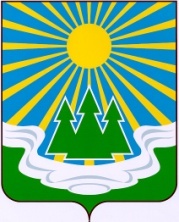 МУНИЦИПАЛЬНОЕ ОБРАЗОВАНИЕ«СВЕТОГОРСКОЕ ГОРОДСКОЕ ПОСЕЛЕНИЕ»ВЫБОРГСКОГО РАЙОНА ЛЕНИНГРАДСКОЙ ОБЛАСТИСОВЕТ ДЕПУТАТОВ третьего созываРЕШЕНИЕот 28 июня 2022 года                          № проектО внесении изменений в решение совета депутатов муниципального образования «Светогорское городское поселение» Выборгского района Ленинградской области от 03.12.2019 № 22 «Об установлении налога на имущество физических лиц на территории муниципального образования «Светогорское городское поселение» Выборгского района Ленинградской области»В соответствии с Налоговым кодексом Российской Федерации, Федеральным законом от 06.10.2003 № 131-ФЗ «Об общих принципах организации местного самоуправления в Российской Федерации», Областным законом Ленинградской области от 25 ноября 2003 года № 98-оз «О налоге на имущество организаций», Областным законом Ленинградской области от 29.04.2022 № 43-оз «О внесении изменений в статью 1 областного закона "О налоге на имущество организаций», уставом муниципального образования,  совет депутатовРЕШИЛ:Внести в решение совета депутатов  муниципального образования «Светогорское городское поселение» Выборгского района Ленинградской области от 03.12.2019 года № 22 «Об установлении налога на имущество физических лиц на территории муниципального образования «Светогорское городское поселение» Выборгского района Ленинградской области» следующее изменение:- во втором разделе пункта 2 слова «2 процента» заменить словами «1 процент».Опубликовать настоящее Решение в газете «Вуокса», в сетевом издании «Официальный вестник муниципальных правовых актов органов местного самоуправления муниципального образования «Выборгский район» Ленинградской области» (npavrlo.ru) и разместить на официальном сайте МО "Светогорское городское поселение" (mo-svetogorsk.ru).3. Настоящее решение вступает в силу с момента опубликования, распространяет своё действие на правоотношения,  возникшие с 01 января 2022 года и действует по 31 декабря 2022 года включительно.Глава муниципального образования
«Светогорское городское поселение»:                                    И.В. Иванова Разослано: дело, администрация, прокуратура, газета УФНС, официальный вестник, официальный сайт, газета «Вуокса»